Publicado en Barcelona el 12/04/2019 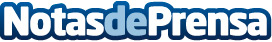 El Club del Té lanza el curso de Tea Master, último requisito para ser un auténtico maestro del téEl último paso para adquirir el máximo conocimiento sobre el té es el curso de Tea Master, una verdadera oportunidad de contar con la distinción que acredita a quien ha superado esta formación las mayores cualidades como experto sobre téDatos de contacto:El Club del Té93 182 00 34Nota de prensa publicada en: https://www.notasdeprensa.es/el-club-del-te-lanza-el-curso-de-tea-master Categorias: Gastronomía Sociedad Consumo Cursos Universidades http://www.notasdeprensa.es